APPLECROFT SCHOOL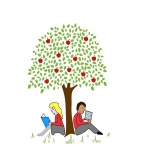 PERSON SPECIFICATION – LEARNING SUPPORT ASSISTANTEssentialDesirableExperience Working in an EYFS or Primary setting for at least a yearWorking with pupils SEND Working with pupils with Social, Emotional and/or behavioural difficulties Collaborative working with a teamExperience of working with individuals and groupsCreating and maintaining stimulating learning environments including displaysUpholding and promoting the school’s ethos and values including the 7 habits Working in EYFS, KS1 and KS2Experience of close liaison with parents/carersKnowledge and UnderstandingThe school’s ethos and values Understanding of statutory and non-statutory frameworks for school curriculum in all phases How ICT can promote, support and enhance teaching and learningFeedback and markingGood knowledge of ICT including tools for planning, research, analysis & admin and hardware (including digital cameras, computers, email and internet)A range of positive behaviour management strategies Understanding of Health and well-bring, safety and child protectionFirst AidAssess-Plan-Review cycleSecure understanding of the SEND code of practice and disabilities legislation Special Educational Needs e.g. ASDSkillsHave high standards and expectations of all children, staff and selfStrong communication skills – both written and verbal Strong interpersonal and intrapersonal skillsAbility to keep calm under pressureAbility to adapt to change quickly and positively Good administrative skillsAble to form and maintain appropriate professional relationships and boundaries with children and young peopleSuggest alternative ways of helping children if they are unable to understand QualificationsFirst AidSafeguarding Level 1 or willingness to gain upon appointment NVQ Level 1 or equivalent in literacy and numeracy or equivalent Any other relevant qualifications e.g. Foundation Degree in Education National Vocational Qualification in Supporting Teaching and LearningTraining or expertise in a relevant curriculum or other learning area e.g. Computing, Music, Maths, English Personal QualitiesA positive mind-set and ‘can do’ attitudeAn enthusiastic approach to working with childrenKindness and sensitivity Ability to motivate children and engage them with their learningAbility to defuse and de-escalate situationsAbility to make relationships easily with young people and adults Ability to work flexibly & respond to developing needsReliability and integrityHumour and resilience An understanding and genuine commitment to InclusionHave empathy with those facing barriers to their learning